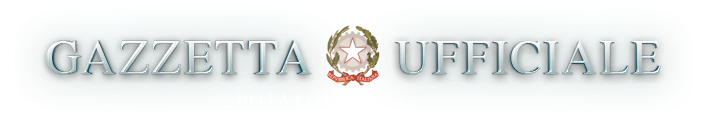                       IL MINISTRO DELLA SALUTE   Visti gli articoli 32, 117,  comma  2,  lettera  q),  e  118  dellaCostituzione;   Vista la legge 23 dicembre 1978, n. 833, recante  «Istituzione  delServizio sanitario nazionale», e, in particolare, l'articolo  32,  ilquale prevede, tra l'altro,  che  «Il  Ministro  della  sanita'  puo'emettere ordinanze di carattere contingibile e urgente, in materia diigiene e sanita' pubblica e di  polizia  veterinaria,  con  efficaciaestesa all'intero territorio nazionale o a parte di esso comprendentepiu' regioni»;   Visto l'articolo 117 del decreto legislativo 31 marzo 1998, n. 112,in materia di conferimento di funzioni e compiti amministrativi delloStato alle regioni e agli enti locali;   Visto l'articolo 47-bis del decreto legislativo 30 luglio 1999,  n.300, che attribuisce al Ministero della salute le funzioni  spettantiallo Stato in materia di tutela della salute;   Vista la dichiarazione dell'Organizzazione mondiale  della  sanita'dell'11 marzo 2020, con la quale  l'epidemia  da  COVID-19  e'  statavalutata  come  «pandemia»   in   considerazione   dei   livelli   didiffusivita' e gravita' raggiunti a livello globale;   Visto l'articolo 44 del decreto del Presidente  del  Consiglio  deiministri 12 gennaio 2017, pubblicato nel Supplemento  ordinario  allaGazzetta Ufficiale n. 65 del 18 marzo 2017;   Visto il decreto-legge 1°  aprile  2021,  n.  44,  convertito,  conmodificazioni, dalla legge  28  maggio  2021,  n.  76,  e  successivemodificazioni,  recante   «Misure   urgenti   per   il   contenimentodell'epidemia  da  COVID-19,  in   materia   di   vaccinazioni   antiSARS-CoV-2, di giustizia e di concorsi pubblici»;   Visto il decreto-legge 22  aprile  2021,  n.  52,  convertito,  conmodificazioni, dalla legge  17  giugno  2021,  n.  87,  e  successivemodificazioni, recante «Misure urgenti per la graduale ripresa  delleattivita'  economiche  e  sociali  nel  rispetto  delle  esigenze  dicontenimento  della  diffusione  dell'epidemia  da  COVID-19»  e,  inparticolare, l'articolo 10-quater, recante «Dispositivi di protezionedelle vie respiratorie»;   Visto il decreto-legge  24  marzo  2022,  n.  24,  convertito,  conmodificazioni,  dalla  legge  19  maggio   2022,   n.   52,   recante«Disposizioni urgenti per il superamento delle  misure  di  contrastoalla diffusione  dell'epidemia  da  COVID-19,  in  conseguenza  dellacessazione dello stato di emergenza, e altre disposizioni in  materiasanitaria»;   Vista la nota della Direzione generale della prevenzione  sanitariaprot. 0040964-28/09/2022-DGPRE-DG-P;   Considerato che, in relazione all'attuale andamento epidemiologico,persistono esigenze indifferibili di contrasto al  diffondersi  dellapandemia  da  Covid-19  in  relazione  all'accesso   alle   strutturesanitarie, socio-sanitarie e  socio-assistenziali,  nelle  quali,  inragione  della  presenza  di  persone  fragili  o  in  condizioni  difragilita', sussiste una maggiore pericolosita' del contagio;   Ritenuto,  pertanto,  necessario   e   urgente   prevedere,   anchesuccessivamente al 30 settembre 2022, misure  concernenti  l'utilizzodei dispositivi di  protezione  delle  vie  respiratorie  sull'interoterritorio  nazionale  in  relazione   all'accesso   alle   strutturesanitarie, socio-sanitarie e socio-assistenziali;                               E m a n a                        la seguente ordinanza:                                Art. 1   1. E' fatto obbligo di indossare dispositivi  di  protezione  dellevie respiratorie ai lavoratori, agli utenti  e  ai  visitatori  dellestrutture sanitarie, socio-sanitarie e socio-assistenziali,  compresele strutture di ospitalita' e lungodegenza,  le  residenze  sanitarieassistenziali, gli hospice, le strutture riabilitative, le  struttureresidenziali per anziani, anche non autosufficienti,  e  comunque  lestrutture  residenziali  di  cui  all'articolo  44  del  decreto  delPresidente del Consiglio dei ministri 12 gennaio 2017, pubblicato nelSupplemento ordinario alla Gazzetta Ufficiale  n.  65  del  18  marzo2017.   2. Non hanno l'obbligo di indossare il  dispositivo  di  protezionedelle vie respiratorie:     a) i bambini di eta' inferiore ai sei anni;     b) le persone con patologie o disabilita' incompatibili con l'usodella mascherina, nonche' le persone che devono  comunicare  con  unapersona  con  disabilita'  in  modo  da  non  poter  fare   uso   deldispositivo.   3. I responsabili delle strutture di cui al comma 1 sono  tenuti  averificare il rispetto delle prescrizioni di cui al medesimo comma 1. 